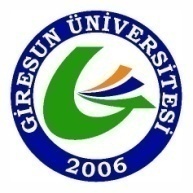 TÜRKİYE CUMHURİYETİGİRESUN ÜNİVERSİTESİİDARİ ve MALİ İŞLER DAİRE BAŞKANLIĞIİŞÇİ BİRİMİ EMEKLİLİK İŞLEMLERİ İŞ AKIŞ ŞEMASIBelge Düzenlenme Tarihi:23/03/2021TÜRKİYE CUMHURİYETİGİRESUN ÜNİVERSİTESİİDARİ ve MALİ İŞLER DAİRE BAŞKANLIĞIİŞÇİ BİRİMİ EMEKLİLİK İŞLEMLERİ İŞ AKIŞ ŞEMASISayfa Sayısı:1İş AkışıSorumlularFaaliyetDokümantasyon/ Çıktı/KaynakKıdem Tazminatı HesaplamasıŞube MüdürüEmekliliğe hak kazanan ve Personel daire Başkanlığının olur yazısına istinaden emeklilik hakkı ile kurumdan ayrılan personelin Kurumda ve Alt işveren sürecinde geçen süreleri hesaplanır.Kıdem Tazminatı Hesap cetveliMuhasebe Birimine BildirimDaire Başkanı/Şube MüdürüHesaplaması yapılan  kıdem tazminatı tutarı Ödeme Emri Belgesi ile Strateji Geliştirme Daire Başkanlığına gönderilirÖdeme Emri, Belgesi/ Kıdem Tazminatı Hesap Cetveli/ Hizmet Cetveli/ Emekli Olur Yazısı/ Tahakkuk Teslim FormuÖdemenin Yapılması ve Sürecin TamamlanmasıStrateji Geliştirme Daire BaşkanlığıTahakkuk Teslim Formu ile teslimi yapılan Ödeme emri Belgesi ve eklerinin kontrolünden sonra Ödeme birimi tarafından ilgili kişinin hesabına gönderilerek süreç tamamlanırDekont